Sysoiev SergiiGeneral details:Certificates:Experience:Position applied for: 3rd OfficerDate of birth: 11.01.1991 (age: 26)Citizenship: UkraineResidence permit in Ukraine: YesCountry of residence: UkraineCity of residence: OdessaPermanent address: OdessaContact Tel. No: +38 (093) 619-43-85E-Mail: sysoiev12300@gmail.comSkype: london12300U.S. visa: NoE.U. visa: NoUkrainian biometric international passport: Not specifiedDate available from: 20.04.2017English knowledge: GoodMinimum salary: 2600 $ per month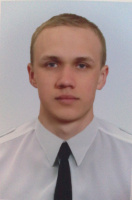 DocumentNumberPlace of issueDate of expiryCivil passportKM 452165Odessa, Ukraine00.00.0000Seamanâs passportAB436063Odessa, Ukraine03.04.2019Tourist passport9084Odessa04.12.2018TypeNumberPlace of issueDate of expiryBasic Safety Training and Instruction9084Odessa04.12.2018Fire Prevention & Fire Fighting4985Odessa04.12.2018Proficiency in Survival Craft, Rescue Boats6896Odessa04.12.2018Medical First Aid3410Odessa04.12.2018ARPA âOperation Level2208Odessa15.08.2021ECDIS2911Odessa24.01.2019GMDSS16516/2016/08Odessa00.00.0000Endorsement GMDSS16516/2016/08Odessa03.10.2021Ship Security Officer3229Odessa04.12.2018Designated Security Duties26310Odessa06.08.2019Carrying Dangerous & Hazardous cargo5917Odessa04.12.2018Bridge Resourses Management0040/2014Odessa25.02.2019Certificate of Competence (Navigator)10194/2014/08Odessa00.00.0000Certificate of Competence (Navigator) Endorsement10194/2014/08Odessa21.02.2019PositionFrom / ToVessel nameVessel typeDWTMEBHPFlagShipownerCrewing3rd Officer28.02.2016-23.07.2016MV Diana BoltenBulk Carrier38273 mt-LiberiaDiana Shipping & Trading CorporationL-Stream3rd Officer16.10.2015-23.01.2016MV CommodoreContainer Ship35770 mt-Antigua & BarbudaReederei Gebr. WinterL-StreamJunior Officer12.12.2014-24.07.2015MV ColumbaContainer Ship30252 mt-Antigua & BarbudaReederei Gebr. WinterL-StreamDeck Cadet14.03.2013-31.07.2013MV Cape ViewerBulk Carrier169381 mt-SingaporeFreight Bulk Pte.LtdEurobulkDeck Cadet05.08.2011-24.12.2011MT Miss MariarosariaOil Chemical Tanker50895 mt-MaltaPerseveranza SpA Di NavigazioneL-Stream